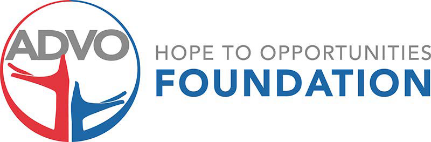 The following is the information necessary to ensure that your gift/donation fulfills your charitable intent and provides the maximum tax benefit as well.  As always, check with your tax advisor regarding your tax benefits and questions on charitable donations. Corporate Legal Name:Hope to Opportunities Foundation5241 S WashingtonAmarillo, TX 79110Federal Tax Identification Number:82-2592296Suggested language for designating a planned gift to the Hope to Opportunities Foundation:For a residual gift: I give, devise and bequeath to the Hope to Opportunities Foundation, Tax ID 82-2592296, for its general purposes all (or state percentage)of the rest, residue, and remainder of my estate, both real and personal. The Hope to Opportunities Foundation can be contacted at in care of Hope to Opportunities Foundation, 5241 S Washington, Amarillo, TX 79110. To the extent possible, gifts to charitable organizations shall be paid from income in respect of descendant. For specific gift: I give, devise and bequeath to the Hope to Opportunities Foundation, Tax ID 82-2592296, the sum of $_______________for its general purposes. The Hope to Opportunities Foundation can be contacted at in care of Hope to Opportunities Foundation, 5241 S Washington, Amarillo, TX 79110. To the extent possible, gifts to charitable organizations shall be paid from income in respect of descendant.For more information on our charitable planned giving services or specific giving opportunities, please contact:Jeremy BradfordHope to OpportunitiesDirector of Developmentjbradford@htofoundation.org(8006)342-0600